AufgabenformularStandardillustrierende Aufgaben veranschaulichen beispielhaft Standards für Lehrkräfte, Lernende und Eltern. Aufgaben und Material: Stell dir vor, du bist Hobbyforscherin oder Hobbyforscher und willst eine Ausstellung entwickeln. Du interessierst dich besonders für Christoph Kolumbus und seine Entdeckungsreise nach Amerika im Jahr 1492. Du willst den Ausstellungsbesucherinnen und -besuchern vor allem Quellen zeigen.Kreuze an, welche der unten genannten sechs Beispiele historische Quellen und welche Darstellungen sind.Begründe deine Entscheidung.						            	    Quelle / Darstellung		       Christoph Kolumbus: Schiffstagebuch (1492)		(    )			(    )www.planet-wissen.de (Entdeckung Amerikas)		(    )			(    )1492 – Die Eroberung des Paradieses 
(Spielfilm von 1992)					(    )			(    )Vertrag zwischen Kolumbus und dem 
spanischen Königspaar (1492)				(    )			(    ) Christoph Kolumbus: Brief an den Schatz-
meister des spanischen Königs (15.2.1493)		(    )			(    )Renée Holler / Günther Jakobs: Gefahr auf der
Santa Maria: Ein Ratekrimi um Christoph
Kolumbus (2006)						(    )			(    ) LISUM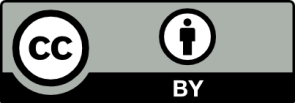 Erwartungshorizont:Die Schülerinnen und Schüler erkennen, dass das Schiffstagebuch (a), der Vertrag zwischen Kolumbus und dem spanische Königspaar (d) sowie der Brief von 1493 (e) Quellen sind, weil sie aus der Zeit der behandelten historischen Ereignisse sind. Die Internetadresse mit einer Zusammenfassung der Geschichte von Kolumbus’ Entdeckungen (b) ist ebenso eine Darstellung der Gegenwart wie der Spielfilm (c) und der Ratekrimi (f). Die Darstellungen sind mit großem zeitlichem Abstand aus dem Rückblick entstanden und repräsentieren die Interpretation der historischen Ereignisse aus der Perspektive von heute. Sie haben zudem nicht alle die Absicht der Information, sondern (auch) der Unterhaltung (c, f) und können von daher in ihrer Darstellung von den durch Quellen überlieferten historischen Ereignissen abweichen.  LISUMFachGeschichteGeschichteGeschichteKompetenzbereichDeuten (Ge-K1)Deuten (Ge-K1)Deuten (Ge-K1)KompetenzHistorische Quellen untersuchen (Ge-K1.1)Historische Quellen untersuchen (Ge-K1.1)Historische Quellen untersuchen (Ge-K1.1)Niveaustufe(n)DDDStandardDie Schülerinnen und Schüler können den Unterschied zwischen historischen Quellen und Darstellungen aus der Gegenwart erklären.Die Schülerinnen und Schüler können den Unterschied zwischen historischen Quellen und Darstellungen aus der Gegenwart erklären.Die Schülerinnen und Schüler können den Unterschied zwischen historischen Quellen und Darstellungen aus der Gegenwart erklären.ggf. ThemenfeldEuropäische Expansion und KolonialismusEuropäische Expansion und KolonialismusEuropäische Expansion und Kolonialismusggf. Bezug Basiscurriculum (BC) oder übergreifenden Themen (ÜT)Interkulturelle Bildung, MedienbildungInterkulturelle Bildung, MedienbildungInterkulturelle Bildung, Medienbildungggf. Standard BCInformationsquellen und ihre spezifischen Merkmale (MB-K1.1)
D: Unterschiede von Informationsquellen beschreibenInformationsquellen und ihre spezifischen Merkmale (MB-K1.1)
D: Unterschiede von Informationsquellen beschreibenInformationsquellen und ihre spezifischen Merkmale (MB-K1.1)
D: Unterschiede von Informationsquellen beschreibenAufgabenformatAufgabenformatAufgabenformatAufgabenformatoffen	offen	halboffen	xgeschlossen 	Erprobung im Unterricht:Erprobung im Unterricht:Erprobung im Unterricht:Erprobung im Unterricht:Datum Datum Jahrgangsstufe: Schulart: VerschlagwortungEuropäische Expansion und Kolonialismus 7/8 (Längsschnitt)Europäische Expansion und Kolonialismus 7/8 (Längsschnitt)Europäische Expansion und Kolonialismus 7/8 (Längsschnitt)QuelleDarstellungxxxxxx